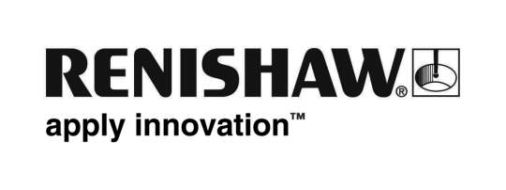 全新微型增量式光學編碼器 - 運動系統的基石全球計量學專家雷尼紹全新推出一款ATOM™增量式光學編碼器系統，包括線性編碼器和角度編碼器選項。這款非接觸式編碼器系統採用獨特的創新設計，將微型化、優異的抗污能力、信號的穩定性和可靠性完美結合。新型ATOM光學編碼器在設計上避免了一直以來制約微型編碼器的諸多因素。ATOM最小尺寸可達6.7 x 12.7 x 20.5 mm，是世界上第一款採用過濾光學鏡組,提供自動增益控制(AGC) 和自動偏置控制(AOC)的微型編碼器。獲得市場公認的雷尼紹TONiC™增量式光學編碼器系列就採用了這種先進技術，在信號穩定性和抗污能力方面均達到優異水平。ATOM讀取頭可提供各種型號，具有高精度、超低的電子細分誤差(SDE)、極低的雜訊(抖動)、極高的信號穩定性和長期可靠性等優點，測量性能首屈一指。ATOM的工作速度可達20 m/s（在17 mm盤形光學尺上為29,000 RPM），解析度達1 nm（在108 mm盤形光學尺上為0.004弧秒），可提供不鏽鋼及玻璃材質的線性和角度光學尺。讀數頭還包含方便其進行快速安裝的設定LED，以及可實現快速優化的自動校正程序。超小型ATOM增量式光學編碼器提供高柔性線纜和軟性電路板(FPC)選項，提供20 µm和40 µm光學尺予選擇。側面出線型FPC縮減了整個組件的尺寸，可與PCB集成。用戶也可以從一系列光學尺中選擇所需尺寸，高精度線性玻璃光學尺最長達130 mm，不鏽鋼光學尺最長可選20 m，玻璃盤形光學尺提供17 mm至108 mm可選直徑。 Ti和Dsi介面為選配組件，支持20,000細分系數，使編碼器達到超高的測量和動態性能。設計人員還可以利用讀取頭的正弦信號輸出，將編碼器直接與類比驅動器和控制器連接。先進的高度自動化製造過程大大減少了製程變化，從而確保質量更高、交貨期更短及具有競爭力的成本優勢。ATOM超小型讀取頭可用於雷射掃描，三次元量床、半導體和平面顯示器的生產以及馬達驅動系統、顯微鏡和科研領域。FPC 40 µm型號的尺寸僅6.7 x 12.7 x 20.5 mm，是各種空間有限的運動控制、檢測和測量應用的理想選擇。ATOM具有CE認證，由雷尼紹在極其嚴格的質控（獲得ISO 9001:2008認證）條件下自行製造。雷尼紹擁有全球優秀的銷售和支持團隊，所有雷尼紹編碼器一樣，為ATOM提供真正便捷的全球化服務。                                    　　　　　　　　　　　　　　　　　　   -完-